Muster-Gefährdungsbeurteilung Chemieunterricht an WaldorfschulenKlassenstufe: 		12. KlasseTitel des Versuchs: 	Lithium, Natrium, Kalium und Sauerstoff (3.2)Literatur:			Lehrbuch der phänomenologischen Chemie, Band 2, Seite 271Gefahrenstufe                  	Versuchstyp   Lehrer             SchülerGefahrstoffe (Ausgangsstoffe, mögliche Zwischenprodukte, Endprodukte)Andere Stoffe:Beschreibung der DurchführungEine Rinne aus Aluminiumblech legt man auf den Dreifuss. In diese Rinne gibt man ein erbsengroßes Stück Lithium (entrindet) und erwärmt mit der Brennerflamme bis zur Entzündung. Dann wiederholt man das Experiment mit Natrium und Kalium. Auf die abgekühlten Verbrennungsprodukte gibt man jeweils etwas Wasser und Phenolphthaleinlösung. Ergänzende HinweiseAchtung: Das Kalium darf keine gelbe bzw. gelbliche Kruste haben, sonst darf es nicht geschnitten werden.EntsorgungshinweiseWässrige Lösungen neutralisieren und über das Abwasser entsorgen.Mögliche Gefahren (auch durch Geräte)Sicherheitsmaßnahmen (gem. TRGS 500)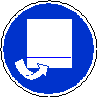 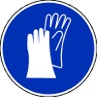 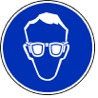 	Schutzbrille tragen        Schutzhandschuhe tragen     Im Abzug durchführenErsatzstoffprüfung (gem. TRGS 600)Durchgeführt; die Tätigkeitsbeschränkungen bzw. Tätigkeitsverbote für Schülerinnen und Schüler werden beachtetAnmerkungenH226		Flüssigkeit und Dampf entzündbar.H260		In Berührung mit Wasser entstehen entzündbare Gase, die sich spontan entzünden können.H271		Kann Brand oder Explosion verursachen; starkes Oxidationsmittel.H314		Verursacht schwere Verätzungen der Haut und schwere Augenschäden.H341		Kann vermutlich genetische Defekte verursachen (nicht bei der ethanolischen Lösung)H350		Kann Krebs erzeugen (gilt nicht bei der ethanolischen Lösung)EUH014		Reagiert heftig mit Wasser.P201		Vor Gebrauch besondere Anweisungen einholen.P210		Von Hitze, heißen Oberflächen, Funken, offenen Flammen sowie anderen Zündquellenarten fernhalten.P220		Von Kleidung/brennbaren Materialien fernhalten/entfernt aufbewahren.P221		Vermischung mit brennbaren Stoffen unter allen Umständen vermeiden.P233		Behälter dicht verschlossen halten.P260_s		Staub/Rauch/Aerosol nicht einatmen.P280		Schutzhandschuhe/Schutzkleidung/Augenschutz/Gesichtsschutz tragen.	P301+330+331	Bei Verschlucken: Mund ausspülen. Kein Erbrechen herbeiführen.	P305+351+338	Bei Berührung mit den Augen: Einige Minuten lang vorsichtig mit Wasser ausspülen. Eventuell. vorhandene 		Kontaktlinsen nach Möglichkeit entfernen. Weiter ausspülen.P308+313	Bei Exposition oder Verdacht: Ärztlichen Rat einholen/ärztliche Hilfe hinzuziehen.P309+310	Bei Exposition oder Unwohlsein: Sofort Giftinformationszentrum oder Arzt anrufen.P310		Sofort Giftinformationszentrum/Arzt anrufen.P370+378b	Bei Brand: trockenen Sand zum Löschen verwenden.P370+378c	Bei Brand: Trockensand, Trockenlöschpulver oder alkoholbeständigen Schaum zum Löschen verwenden.(P405)		Unter Verschluss aufbewahren.P422		Inhalt in/unter Paraffinöl aufbewahren (P501)		Inhalt/Behälter der örtlichen Sondermüllentsorgung zuführen.Schule:Datum:				Lehrperson:					Unterschrift:Schulstempel:© Ulrich Wunderlin / Atelierschule Zürich / Erstelldatum: 25.02.2016______________________________________________________________________________NameSignalwortPiktogrammeH-SätzeEUH-SätzeP-SätzeAGW in mg m-3LithiumGefahr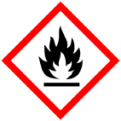 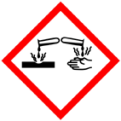 H260 H314EUH014P280 P301+330+331 P305+351+338 P309+310 P370+378b P422---NatriumGefahrH260 H314EUH014P280 P301+330+331 P305+351+338 P309+310 P370+378c P422---KaliumGefahrH260 H314EUH014P280 P301+330+331 P305+351+338 P309+310 P370+378b P422---Phenolphthaleïn-lösung  (ethanolisch 0,5 - 1%)Achtung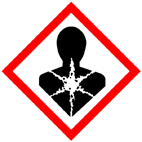 H226 H341 H350---P201 P210 P233 P280 P308+313---Lithiumoxid(Reaktionsprodukt)GefahrH314---P280 P305+351+338P310---Natriumoxid(Reaktionsprodukt)GefahrH314EUH014P260_s P301+330+331 P305+351+338 (P405) (P501)---NatriumperoxidGefahr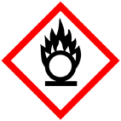 H271 H314---P210 P221 P280 P301+330+331 P305+351+338 P309+310---KaliumoxidGefahrH314---Keine Angaben in Gestits-Stoffdatenbank---KaliumperoxidGefahrÜber diese Substanz liegen zur Zeit (Februar 2016) keine Informationen in der Gestits-Stoffdatenbank vor.Über diese Substanz liegen zur Zeit (Februar 2016) keine Informationen in der Gestits-Stoffdatenbank vor.Über diese Substanz liegen zur Zeit (Februar 2016) keine Informationen in der Gestits-Stoffdatenbank vor.Über diese Substanz liegen zur Zeit (Februar 2016) keine Informationen in der Gestits-Stoffdatenbank vor.Über diese Substanz liegen zur Zeit (Februar 2016) keine Informationen in der Gestits-Stoffdatenbank vor.KaliumhyperoxidGefahrH271 H314---P220 P280 P305+351+338 P310keineGefahrenJaNeinSonstige Gefahren und HinweiseDurch EinatmenXDurch HautkontaktXBrandgefahrXExplosionsgefahrXDurch AugenkontaktX